Supplementary Fig. 2. Number of Ricania speculum adults captured per week from July to October 2018 using chromotropic traps. 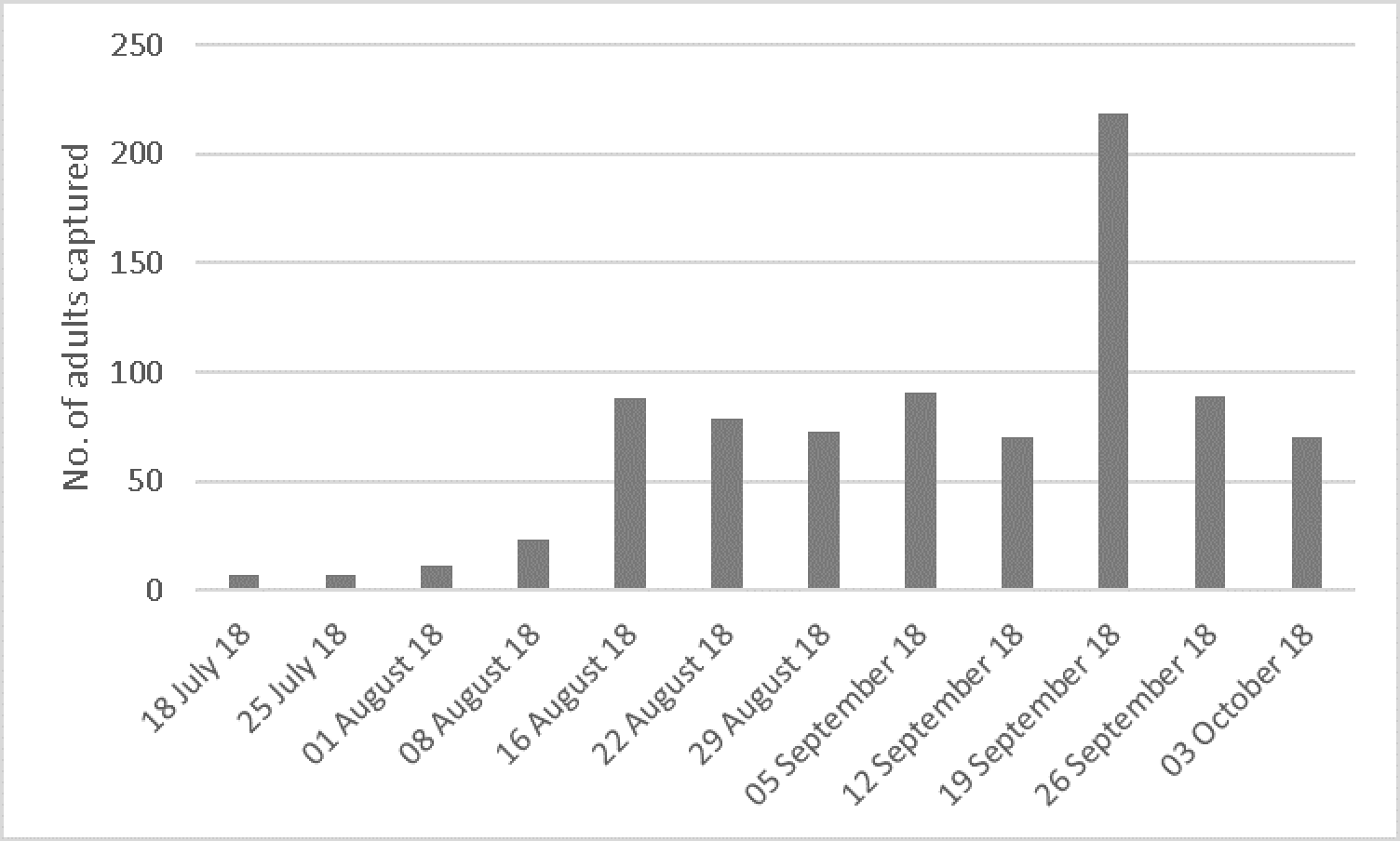 